Conceptual Understanding of Story Problems Behaviours/StrategiesConceptual Understanding of Story Problems Behaviours/StrategiesConceptual Understanding of Story Problems Behaviours/StrategiesConceptual Understanding of Story Problems Behaviours/StrategiesStudent reads story problem, butis unable to model add-to andtake-from situations with concretematerials.Student models and solves theproblem, but cannot use symbolsand equations to represent it.“The answer is 13. I don’t know the number sentence.”Student successfully models andsolves the problem and writes anaddition sentence, but struggles to relate the addition problem to asubtraction problem.“29 + 13 = 42”“It’s not a subtraction problem.”Student successfully modelsand solves the problem anduses symbols and equations torepresent it.“29 + 13 = 42” “42 – 29 = 13”“His friend gave him 13 marbles.”Observations/DocumentationObservations/DocumentationObservations/DocumentationObservations/DocumentationAddition Computational Behaviours/StrategiesAddition Computational Behaviours/StrategiesAddition Computational Behaviours/StrategiesAddition Computational Behaviours/StrategiesStudent models problem withcounters, but struggles to coordinate number words with counting actions.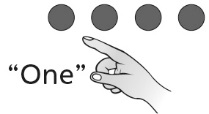 Student counts three times to add or subtract quantities.“1, 2, 3, …, 41, 42” counts all“1, 2, 3, …, 28, 29” counts to remove“1, 2, 3, …, 12, 13” counts leftoverStudent counts on or back withcounters to add or subtractquantities.“30, 31, 32, …, 40, 41, 42”Student uses mental strategiesflexibly and accurately to add orsubtract quantities.“29 and 1 more is 30.30 and 10 more is 40.40 and 2 more is 42.1 + 10 + 2 = 13.”Observations/DocumentationObservations/DocumentationObservations/DocumentationObservations/Documentation